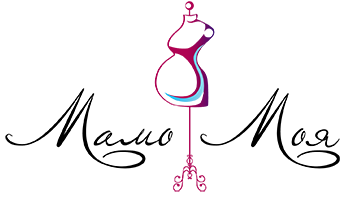 Формуляр за замяна
Номер на поръчка:
Изпращам следните продукти за замяна:Искам да получа следните продукти:Адрес за връщане на продукти:
офис на “Еконт Експрес” ЕООД – Еконт офис София Бизнес Парк (Младост 4 бл. 438) или офис на „Спиди“ АД - СПИДИ МЛАДОСТ 4-МЕТРОСТАНЦИЯ (бул. „Александър Малинов“ No 91А)Получател: “Мамо моя” ЕООДТелефон: +359 883 331 883Ако има разлика в цените на продуктите и трябва да Ви възстановим сума, предоставете банкова сметка (IBAN):
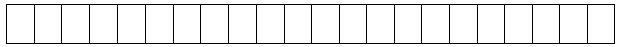 Моля проверете дали сте посочили валидна сметка.Ако поръчката Ви е заплатена онлайн с кредитна или дебитна карта, сумата се възстановява автоматично по тази карта.........................................................................Име и фамилияИме на продуктКод на продуктРазмерИме на продуктКод на продуктРазмер